Рекомендации по организации образовательной деятельности для родителей воспитанников средней группы №10                                МАДОУ «Детский сад № 104» комбинированного вида,          находящихся в условиях самоизоляции.Время каждой деятельности: 20 минут.Перерыв между деятельностью: 10 минут.Понедельник 1.Развитие речи.                                                                                            Заучивание русской народной песенки «  Дед хотел уху сварить» Рекомендации к проведению: пропойте ребенку русскую народную песенку «Дед хотел уху сварить» выразительно с интонацией.  Обсудите какие чувства вызывает у ребенка данная песенка.  Предложите заучить ее наизусть. 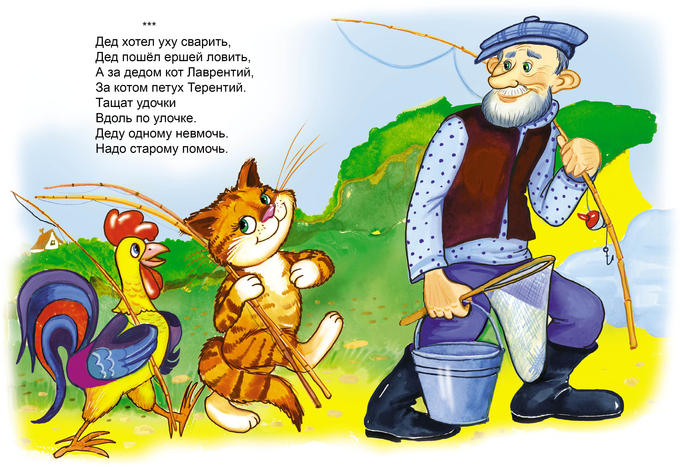 Прочтите ребенку С.Я.Маршак «Сказка о глупом мышонку», «Усатый- полосатый» https://rustih.ru/samuil-marshak-usatyj-polosatyj/2.Аппликация   «Божии коровки»Рекомендации: Обсудите с ребенком, какого размера и сколько будет  коровок.Для аппликации понадобится: картон, цветная бумага, клей ножницы, маркер, влажные салфетки.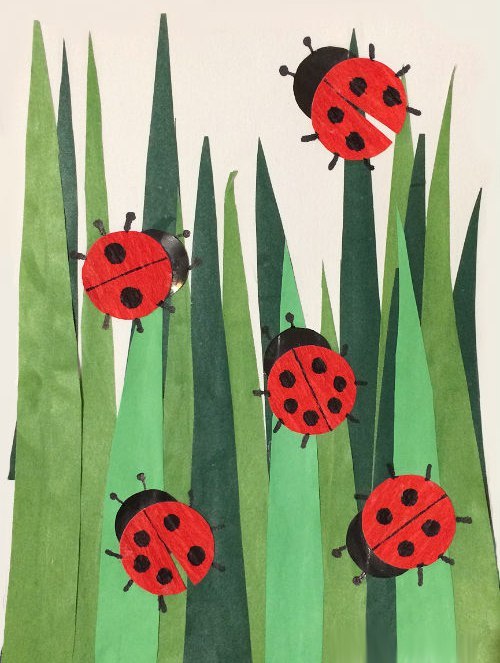 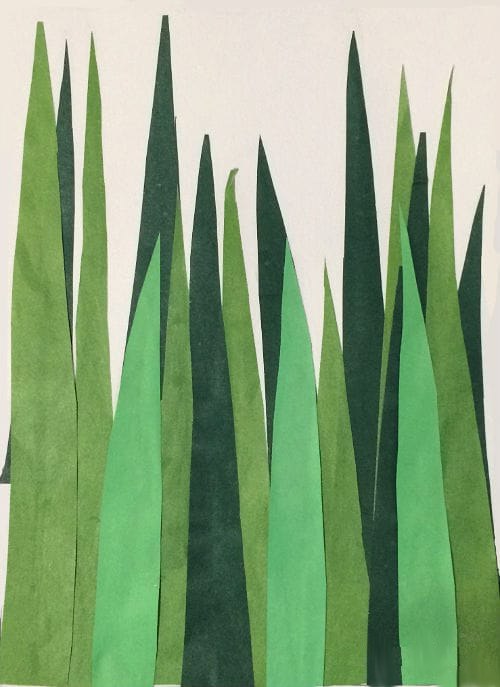 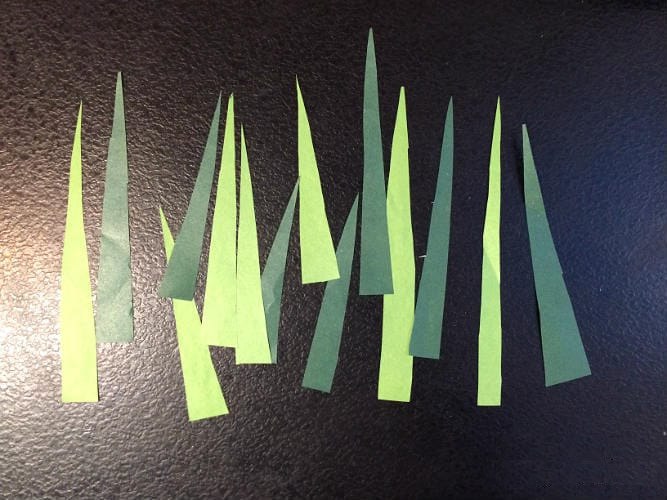 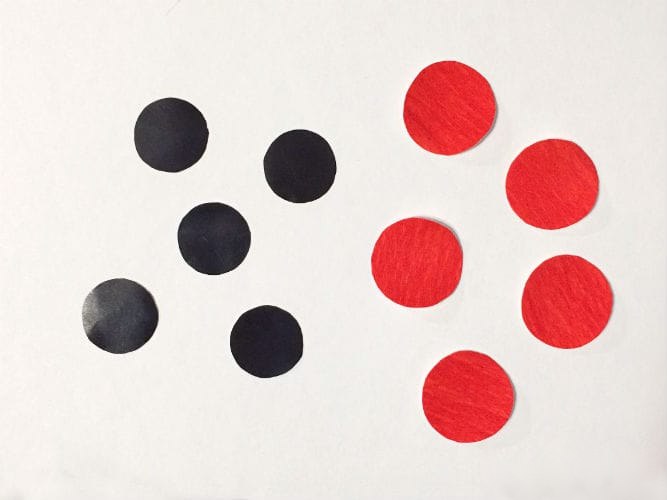 Вторник Формирование элементарных математических представлений.   «Сравнение предметов по высоте».  Рекомендации: Покажите ребенку картинки одинаковые предметы разной величины, сравните их, найдите сходство  и различия. Закрепите представление ребенка о величине предметов: высокий, низкий, самый низкий и наоборот. Высокий, низкий.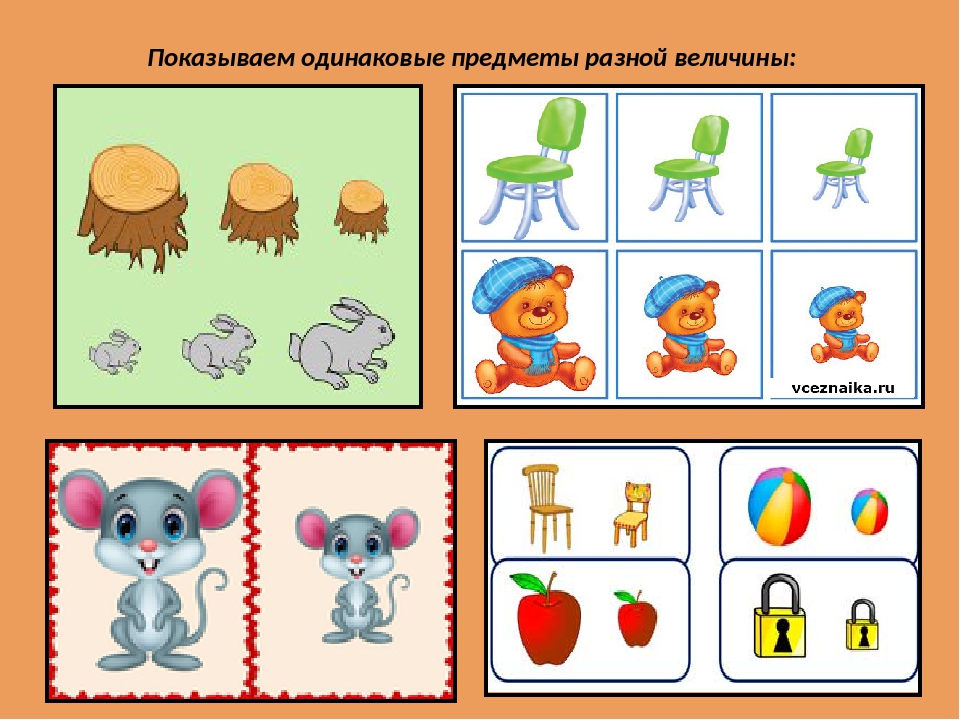 2.ФизкультураВыполняйте  рекомендации инструктора по физической культуреВыполните зарядку по видео: https://www.youtube.com/watch?v=d5mFiKuwcFYПоиграйте с ребенком в игры с мячом:https://www.youtube.com/watch?v=RF-7Ji7JE_0Среда Лепка Тема «Разные рыбки»Необходимые материалы: Пластилин, доски для лепки, стеки, игрушечные рыбки. Рекомендации к проведении: Закрепляйте знание приемов изготовления предметов овальной формы (раскатывание прямыми движениями ладоней, лепка пальцами). Закрепляйте приемы оттягивания, сплющивания при передаче характерных особенностей рыбки; учите обозначать стекой чешуйки, покрывающие тело рыбки.  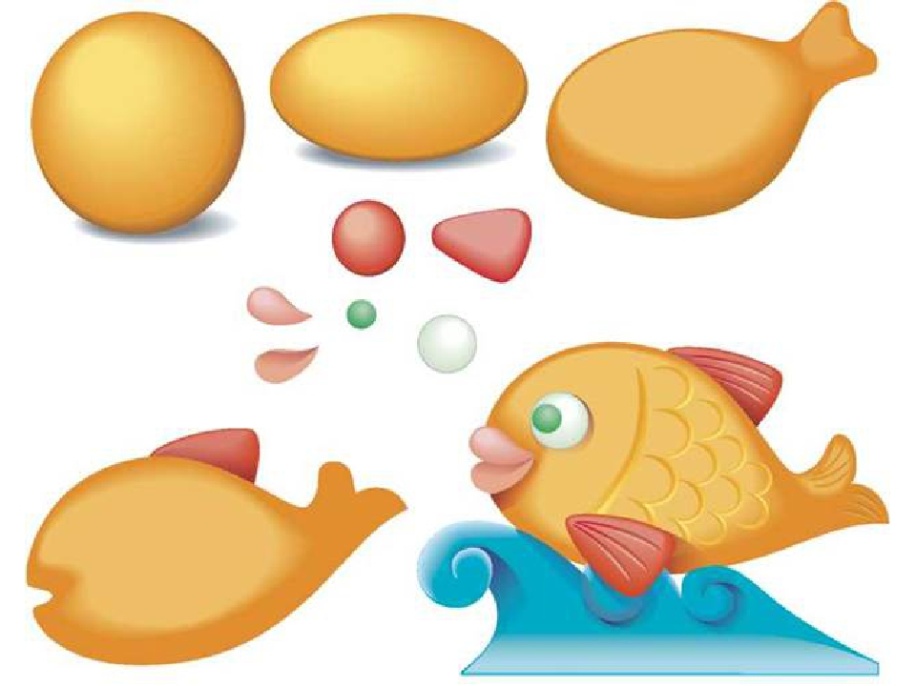 Тема:  МузыкаРекомендации музыкального руководителя. 1. Музыкально-ритмические движение: "Капельки"Способствуйте развитию координации движений и чувства ритма.https://www.youtube.com/watch?v=f4_dBsOQJjg2. Слушаем  «Бабочка»,  муз. Э.  Грига https://www.youtube.com/watch?v=dV97Rg-DE8I Обсудите с ребенком что вы сейчас прослушали, развивая умение высказываться об эмоционально-образном содержании музыки. 3. Поём попевку «Путаница», песня-шутка муз. Е. Тиличеевой, сл. К. Чуковскогоhttps://ru12.intermusic.name/s/80190766-E.Tilicheeva_K.CHukovskij_-_Putanica/«Воробей»,  муз.  В.  Герчик, сл.  А.Чельцоваhttps://x-minus.me/track/287133/воробейРазвивать певческие навыки, закреплять произношение звуков в пении. 4. Танцуем под музыку: "У друзей нет выходных»https://www.youtube.com/watch?v=XA8NJcho3QoЧетверг Ознакомление с окружающим миром. «Узнай все о себе, воздушный шарик».Рекомендации: Расскажите ребенку  из чего сделан воздушный шарик. О свойстве и качестве  резины. Как ее производят, какие предметы делают из резины. Проговорите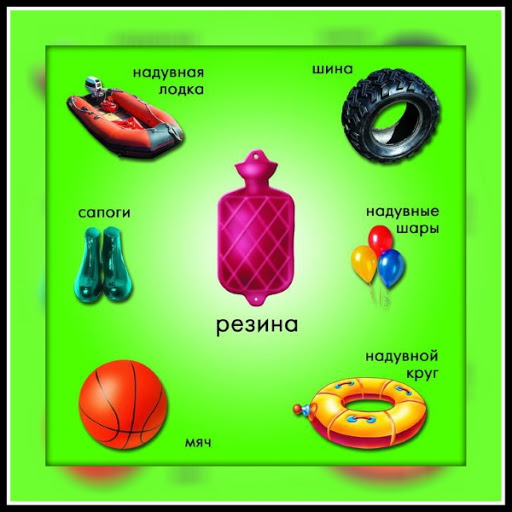  Поиграйте с детьми в игру «Назови картинки по памяти»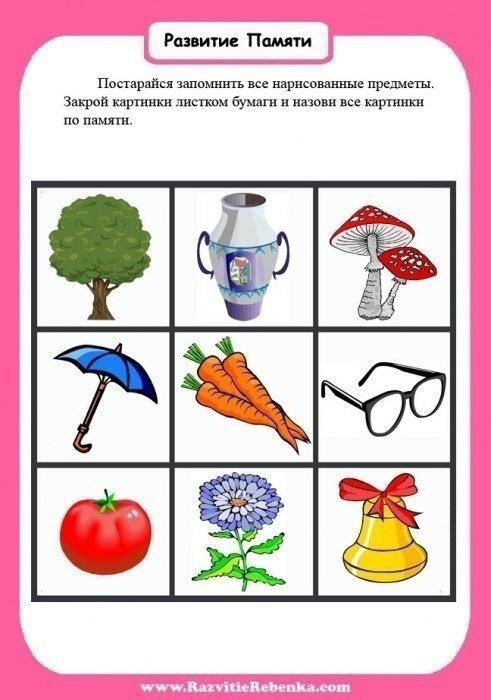 2.Физкультура Выполните зарядку по видео: https://www.youtube.com/watch?v=d5mFiKuwcFYПоиграйте с ребенком в игры с мячом:https://www.youtube.com/watch?v=RF-7Ji7JE_0Пятница Рисование  «Рыбки плавают в аквариуме»  Необходимые материалы:  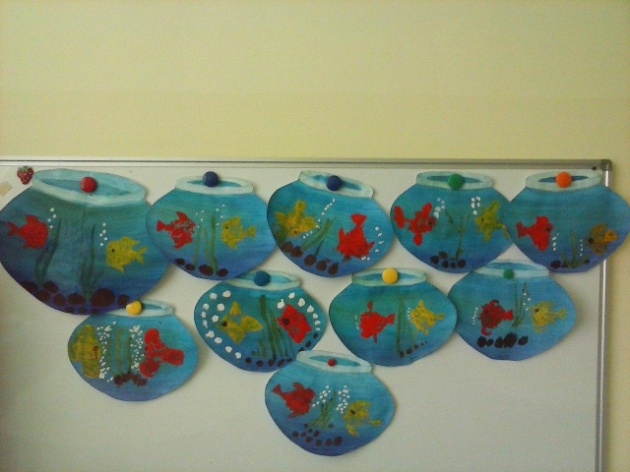 Игрушечные рыбки разной формы и величины, листы бумаги круглой или овальной формы, краски, кисти, баночки с водой, салфетки. Рекомендации по проведению:  Учите детей изображать рыбок, плавающих в разных направлениях; правильно передавать их форму, хвост, плавники. Закрепляйте умение рисовать кистью и красками, используя штрихи разного характера. Музыка 1. Музыкально-ритмические движение: "Капельки"Способствуйте развитию координации движений и чувства ритма.https://www.youtube.com/watch?v=f4_dBsOQJjg2. Слушаем  «Бабочка»,  муз. Э.  Грига https://www.youtube.com/watch?v=dV97Rg-DE8I Обсудите с ребенком что вы сейчас прослушали, развивая умение высказываться об эмоционально-образном содержании музыки. 3. Поём попевку «Путаница», песня-шутка муз. Е. Тиличеевой, сл. К. Чуковскогоhttps://ru12.intermusic.name/s/80190766-E.Tilicheeva_K.CHukovskij_-_Putanica/«Воробей»,  муз.  В.  Герчик, сл.  А.Чельцоваhttps://x-minus.me/track/287133/воробейРазвивать певческие навыки, закреплять произношение звуков в пении. 4. Танцуем под музыку: "У друзей нет выходных»https://www.youtube.com/watch?v=XA8NJcho3QoПоиграйте с ребенком в игру «Скажи наоборот».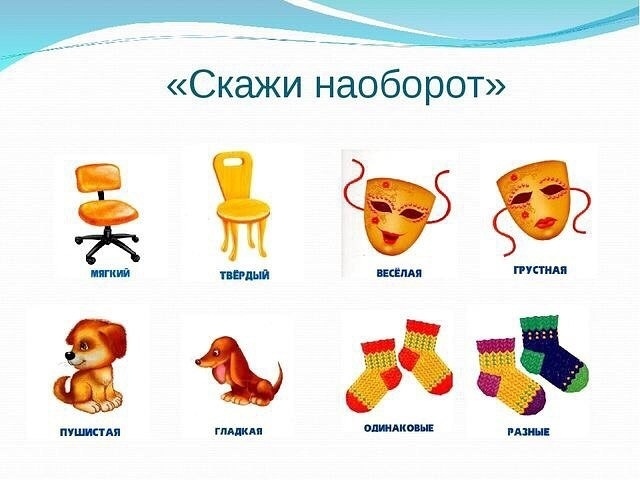 